05/06 RM 03569MS – Word 2007ATIVIDADE – PÁGINA: 332) Abra seu editor de texto (WORD) e digite o texto que você escreveu na apostila:a) Qual fonte você utilizou? arialb) Qual foi o tamanho da fonte que você utilizou? 16c) Você alterou a cor da fonte? Para qual? sim azuld) Salve seu trabalho e leia-o para seus amigos! 3) Explique qual a função dos ícones abaixo:  negrito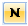  cor da fonte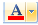  maiúscula  e minúscula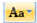  itálico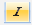 